Ход подготовки муниципальных образовательных организаций к новому 2017-2018 учебному году обсудили в Магарамкентском районе.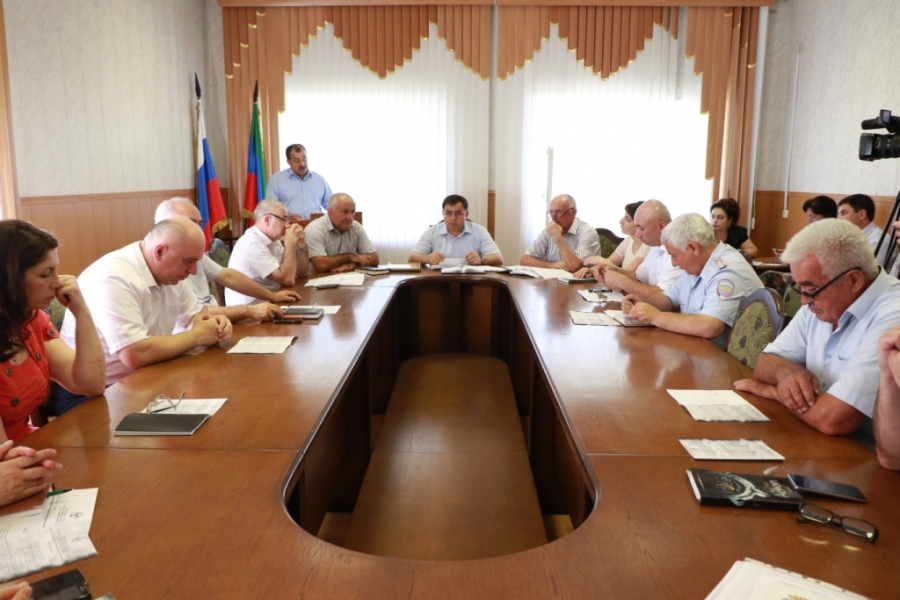 7 августа глава Магарамкентского района Фарид Ахмедов провел плановое совещание, на котором обсудили ход подготовки муниципальных образовательных организаций Магарамкентского района к новому 2017-2018 учебному году.В работе совещания приняли участие Председатель Собрания депутатов МР «Магарамкентский район» Абубакар Ханмагамедов, Первый заместитель главы администрации МР Габибуллах Мурадалиев, заместители главы района Ариф Гаджиев, Зайнуддин Азимов, Марта Абдуллаева, а также ответственные работники администрации, руководители организаций и учреждений, представители правоохранительных органов и общественных организаций.Начало совещания ознаменовалось приятным событием.
Директор ГКОУ « Республиканская специальная (коррекционная) школа-интернат VIII вида» в Магарамкентском районе Амелия Рагимханова  вручила главе Магарамкентского района Фариду Ахмедову Благодарственное письмо от лица воспитанников школы-интернат. Она выразила искреннюю благодарность Фариду Ахмедову от лица всего коллектива педагогов и воспитанников школы-интернат за благотворительную помощь, оказанную главой района их учреждению. Она подчеркнула огромную радость детей, получивших помощь. Свою искреннюю благодарность и восхищение выразил один из воспитанников данной школы Ислам Динмагомедов. Он  написал обращение-письмо в стихотворной форме в адрес главы Магарамкентского района Фарида Ахмедова, которое Амелия Рагимханова зачитала и  передала лично в руки руководителю района.Глава муниципального района Фарид Ахмедов отметил, что мы должны делать всё возможное,  чтобы дети  были окружены безграничной теплотой и заботой, получали качественное и современное образование, росли и развивались в мирной и развивающейся родине.Далее по плановому вопросу с информацией выступил начальник УО Улубег Абейдуллаев.
Докладчик проинформировал какая работа проведена и проводится Управлением образования администрации муниципального района «Магарамкентский район» совместно с педагогическими коллективами образовательных организации  по своевременной и качественной подготовке образовательных учреждений к новому 2017-2018 учебном году.В настоящее время в районе функционирует 58 образовательных организаций, в том числе 33 дневных общеобразовательных, где будут обучаться  7200 учащихся, 20  МКДОУ с охватом 1495 детей дощкольного возраста и 5 МКДОУ.  Разработан и утвержден план мероприятий по подготовке муниципальных казенных образовательных организаций района к новому учебному, в рамках которого работа началась еще в мае текущего года. Во всех общеобразовательных учреждениях предварительное комплектование обучающихся на 2017-2018 учебный год. Всего обучающихся  -7200, в том числе в первых классах- 754 учащихся, в 9-х – 674 и в 11-х классах- 512 учащихся.
Во всех общеобразовательных организациях составлены проекты учебно-воспитательных планов, утверждены учебные планы. Проведена предварительная работа по внедрению ФГОС в 7-х классов. Все учителя, которые будут работать в этих классах, прошли курсы повышения квалификации.Каждый год во многих образовательных организациях некоторые ремонтные работы проводятся за счет спонсорской помощи. Помощь оказывают члены попечительских Советов и других образовательных организаций района. Кроме того, начальник УО Улубег Абейдуллаев отметил ряд проблем, которые остаются нерешенными.
Он напомнил, что ряд образовательных учреждений размещены в ветхих приспособленных зданиях, которые нуждаются в проведении капитального ремонта.
Пока не завезен комплект учебников для учащихся 7-х классов для внедрения ФГОС основного общего образования второго поколения.Заслушав информацию докладчика, глава муниципального района Фарид Ахмедов поручил начальнику УО, руководителям муниципальных общеобразовательных организаций принять меры для устранения недостатков, имеющихся в подготовке образовательных учреждений к новому учебному году.Далее по текущим вопросам выступили начальники отделов администрации о проделанной за неделю работе.